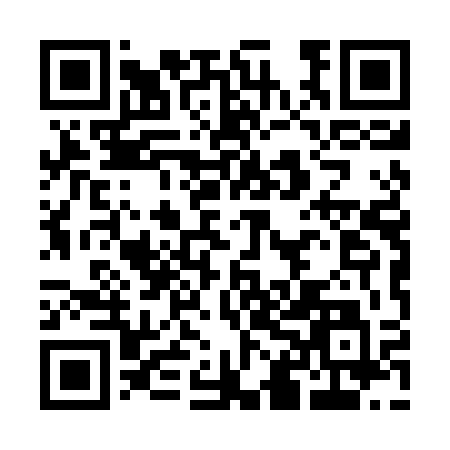 Prayer times for Pod Michalowka, PolandWed 1 May 2024 - Fri 31 May 2024High Latitude Method: Angle Based RulePrayer Calculation Method: Muslim World LeagueAsar Calculation Method: HanafiPrayer times provided by https://www.salahtimes.comDateDayFajrSunriseDhuhrAsrMaghribIsha1Wed2:545:1612:385:448:0110:132Thu2:515:1412:385:458:0310:163Fri2:485:1212:385:468:0410:194Sat2:455:1112:385:478:0610:215Sun2:415:0912:385:488:0710:246Mon2:385:0712:385:498:0910:277Tue2:355:0612:385:508:1110:308Wed2:315:0412:385:518:1210:339Thu2:285:0212:385:518:1410:3610Fri2:245:0112:385:528:1510:3911Sat2:224:5912:385:538:1610:4212Sun2:224:5812:385:548:1810:4513Mon2:214:5612:385:558:1910:4614Tue2:214:5512:385:568:2110:4615Wed2:204:5412:385:578:2210:4716Thu2:204:5212:385:588:2410:4817Fri2:194:5112:385:588:2510:4818Sat2:194:5012:385:598:2610:4919Sun2:184:4812:386:008:2810:5020Mon2:184:4712:386:018:2910:5021Tue2:174:4612:386:028:3010:5122Wed2:174:4512:386:028:3210:5123Thu2:164:4412:386:038:3310:5224Fri2:164:4212:386:048:3410:5325Sat2:164:4112:386:058:3610:5326Sun2:154:4012:386:058:3710:5427Mon2:154:3912:386:068:3810:5428Tue2:154:3912:396:078:3910:5529Wed2:144:3812:396:078:4010:5530Thu2:144:3712:396:088:4110:5631Fri2:144:3612:396:098:4210:57